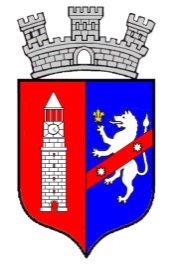 BASHKIA TIRANËKËSHILLI BASHKIAK VENDIMNr. 14  datë  25.06. 2014PËR “EMËRTIMIN “HASAN  VATHI”, TË RRUGËS “GRAMOZI”, NË KODËR KAMËZKëshilli Bashkiak i Tiranës, pasi mori në shqyrtim relacionin për emërtimin “Hasan Vathi”, të rrugës “Gramozi”, në Kodër Kamëz, në mbështetje të nenit 7 pika 2, nenit 8/VII, gërma “b” dhe nenit 32, gërma “ll” të ligjit nr.8652, datë 31.07.2000 për “Organizimin dhe funksionimin e qeverisjes vendore” (i ndryshuar), si dhe nenit 3 të ligjit nr.9270, datë 29.07.2004 për “Sistemin e adresave” (i ndryshuar), me propozim të Këshillit të Njësisë Bashkiake nr.11, vendim nr.58, datë 21.01.2013 për emërtimin “Hasan Vathi”, të rrugës “Gramozi” në Kodër Kamëz.V E N D O S I:Të miratojë emërtimin “Hasan Vathi”, të rrugës “Gramozi”, në Kodër Kamëz,  (sipas hartës bashkëlidhur këtij vendimi).Për zbatimin e këtij vendimi ngarkohet Drejtoria e Përgjithshme e Politikave të Zhvillimit dhe Promovimit të Qytetit si dhe Drejtoria e Planifikimit të Territorit.Ky vendim hyn në fuqi 10 ditë pas shpalljes.  N/KRYETARZAMIR NDROQI